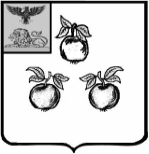 УПРАВЛЕНИЕ ОБРАЗОВАНИЯ АДМИНИСТРАЦИИМУНИЦИПАЛЬНОГО РАЙОНА «КОРОЧАНСКИЙ РАЙОН»ПРИКАЗКороча «15  »  мая  2019  года				                                                                                     №671О выполнении распоряжения  главыадминистрации муниципального района «Корочанский район»от 17 мая 2018 года №248-р «О проведении ежегодной межведомственной комплексной   профилактической операции«Подросток»  в Корочанском районе»	Во исполнение распоряжения главы администрации муниципального района «Корочанский район» от 17 мая 2018 года №248-р  «О проведении ежегодной межведомственной комплексной   профилактической операции «Подросток» в Корочанском районе», в целях повышения эффективности работы муниципальных бюджетных общеобразовательных учреждений по предупреждению безнадзорности и правонарушений  подростков, их травматизма и гибели ;  создания условий для летнего отдыха, оздоровления, трудовой, творческой и досуговой  занятости детей и подростков в дни летних каникул   п р и к а з ы в а ю :	1.Руководителям  муниципальных бюджетных общеобразовательных учреждений:	1.1.Организовать   в пределах своей компетенции выполнение распоряжения главы администрации муниципального района «Корочанский район» от 17 мая 2018 года №248-р «О проведении ежегодной межведомственной комплексной   профилактической операции «Подросток»  в Корочанском районе»   (прилагается).	1.2.Назначить ответственных, координирующих и контролирующих выполнение распоряжения и подготовку отчётной информации.	1.3.Обеспечить систематическое предоставление промежуточной аналитической информации о ходе проведения   межведомственной   комплексной   профилактической   операции «Подросток»  до 19 июня, 31 июля, 29 августа, итоговую информацию    до 19 сентября   2019 года.	2.Назначить основными   исполнителями в подготовке   и проведении этапов операции «Подросток» следующих ответственных работников управления образования:	2.1.Зиновьеву Т.М., главного специалиста управления образования, ответственную за операции «Неделя подростка», «Безопасность детей на дорогах», «Безопасные каникулы»,  «Особое внимание», «Семья-забота», «Безнадзорный», «Допинг», «Профилактика», «Свобода», «Лето-детям» включающих проведение информационно-профилактической работы с несовершеннолетними, проведение встреч с родителями несовершеннолетних из «группы риска», общественными воспитателями, членами советов профилактики, обеспечение безопасности передвижения транспортных средств с детьми к месту летнего отдыха и обратно, предупреждение детского дорожного травматизма,  организацию работы по выявлению неблагополучных семей с целью оказания комплексной социально-правовой, психологической помощи, выявление несовершеннолетних, оставшихся без попечения родителей и нуждающихся в защите со стороны государственных и муниципальных органов, работу по выявлению подростковых уличных сообществ, сбор информации о несовершеннолетних «группы риска», по   профилактике наркомании, токсикомании, алкоголизма, табакокурения.	          2.2. Богодухову Л.Е., начальника отдела общего, дошкольного и дополнительного образования управления образования «Подросток-трудоустройство» ответственную за операцию включающую вопросы временного трудоустройства и занятости подростков.	2.3.Перевалову Т.П., директора МБУДО «Дом детского творчества», Литвинову Г.В., директору МБУДО «Станция юных натуралистов», Белоусова С.А., директора МБУДО «Детско-юношеская спортивная школа»  ответственных за операцию «Подросток-лето», включающую организацию содержательного творческого досуга, летнего чтения программных материалов в библиотеках, отдыха и оздоровления детей и подростков, предотвращение нарушений общественного порядка во время проведения массовых мероприятий в оздоровительных детских лагерях, обеспечение наибольшего количества несовершеннолетних участием в культурно-массовых, спортивных и других досуговых мероприятиях.		2.4.Коротких Т.Н., заместителя начальника отдела общего, дошкольного и дополнительного образования управления образования, ответственную   за операцию «Выпускник» «Всеобуч», включающую обеспечение общественного порядка в период проведения праздничных мероприятий «Последний звонок», выпускных вечеров в общеобразовательных учреждениях, выявление несовершеннолетних, уклоняющихся от обучения.3. Перечисленным в пункте 2 ответственным работникам  управления образования обеспечить в период с 25 мая по 15 сентября 2019 года контроль за выполнением порученного этапа операции «Подросток». Представлять промежуточную аналитическую информацию о ходе проведения порученного этапа операции  до 19 июня, 31 июля, 29 августа, итоговую информацию    до 19 сентября   2019 года. 4.Поручить подготовку сводной ежемесячной  и итоговой информации по проведению межведомственной комплексной профилактической операции «Подросток» главному специалисту управления образования Зиновьевой Т.М. в соответствии с установленными сроками до 19 июня, 31 июля, 29 августа, итоговую информацию    до 19 сентября   2019 года.5. Контроль за исполнением настоящего приказа возложить на главного специалиста управления образования  Зиновьеву Т.М.                              Начальник                     управления образования        администрации муниципального района                       «Корочанский район»                                                    Г.И. Крештель